ПОЯСНИТЕЛЬНАЯ ЗАПИСКАМуниципальное общеобразовательное учреждение «Инженерная школа города Комсомольска-на-Амуре» (Инженерная школа) расположена в Центральном округе города Комсомольска-на-Амуре. Основным предметом и целью деятельности Инженерной школы является образовательная деятельность по образовательной программе основного общего образования.Программа разработана с учётом Федерального закона от 29 декабря 2012 г. № 273-ФЗ «Об образовании в Российской Федерации», Стратегии развития воспитания в Российской Федерации на период до 2025 года (распоряжение Правительства Российской Федерации от 29 мая 2015 г. № 996-р) и Плана мероприятий по её реализации в 2021 — 2025 гг. (распоряжение Правительства Российской Федерации от 12 ноября 2020 г. № 2945-р), Стратегии национальной безопасности Российской Федерации (Указ Президента Российской Федерации от 2 июля 2021 г. № 400), федеральных государственных образовательных стандартов (далее — ФГОС) начального  общего  образования  (приказ  Минпросвещения  России от 31 мая 2021 г. № 286), основного общего образования (приказ Минпросвещения России от 31 мая 2021 г. № 287), среднего общего образования (приказ Минобрнауки России от 17 мая 2012 г. № 413).Программа включает три раздела: целевой, содержательный, организационный. Приложение — календарный план воспитательной работы.РАЗДЕЛ 1. ЦЕЛЕВОЙВоспитательная деятельность в Инженерной школе планируется  и осуществляется в соответствии с приоритетами государственной политики в сфере воспитания, установленными в государственной Стратегии развитиявоспитания в Российской Федерации на период до 2025 года (Распоряжение Правительства Российской Федерации от 29.05.2015 № 996-р). Приоритетной задачей Российской Федерации в сфере воспитания детей является развитие высоконравственной личности, разделяющей российские традиционные духовные ценности, обладающей актуальными знаниями и умениями,способной реализовать свой потенциал в условиях современного общества, готовой к мирному созиданию и защите Родины.Цель и задачи воспитания обучающихсяСовременный российский национальный воспитательный идеал — высоконравственный, творческий, компетентный гражданин России, принимающий судьбу Отечества как свою личную, осознающий ответственность за настоящее и будущее страны, укоренённый в духовных и культурных традициях многонационального народа Российской Федерации.В соответствии с этим идеалом и нормативными правовыми актами Российской Федерации в сфере образования цель воспитания обучающихся в общеобразовательной организации: развитие личности, создание условий для самоопределения и социализации на основе социокультурных, духовно- нравственных ценностей и принятых в российском обществе правил и норм поведения в интересах человека, семьи, общества и государства, формирование у обучающихся чувства патриотизма, гражданственности, уважения к памяти защитников Отечества и подвигам Героев Отечества, закону и правопорядку, человеку труда и старшему поколению, взаимного уважения, бережного отношения к культурному наследию и традициям многонационального народа Российской Федерации, природе и окружающей среде.Задачи воспитания обучающихся в общеобразовательной организации: усвоение ими знаний норм, духовно-нравственных ценностей, традиций, которые выработало российское общество (социально значимых знаний); формирование и развитие личностных отношений к этим нормам, ценностям, традициям (их освоение, принятие); приобретение соответствующего этим нормам, ценностям, традициям социокультурного опыта поведения, общения, межличностных и социальных отношений, применения полученных знаний; достижение личностных результатов освоения общеобразовательных программ в соответствии с ФГОС. Личностные результаты освоения обучающимися общеобразовательных программ включают осознание ими российской гражданской идентичности, сформированность у них ценностей самостоятельности и инициативы, готовность обучающихся к саморазвитию, самостоятельности и личностному самоопределению, наличие мотивации к целенаправленной социально значимой деятельности, сформированность внутренней позиции личности как особого ценностного отношения к себе, окружающим людям и жизни в целом.Воспитательная деятельность в Инженерной школе планируется и осуществляется на основе аксиологического, антропологического, культурно-исторического, системно-деятельностного, личностно-ориентированного подходов и с учётом принципов воспитания: гуманистической направленности воспитания, совместной деятельности детей и взрослых, следования нравственному примеру, безопасной жизнедеятельности, инклюзивности, возрастосообразности.Направления воспитанияПрограмма реализуется в единстве учебной и воспитательной деятельности общеобразовательной организации по основным направлениям воспитания в соответствии с ФГОС:- гражданское воспитание – формирование российской гражданской идентичности, принадлежности к общности граждан Российской Федерации, к народу России как источнику власти в Российском государстве и субъекту тысячелетней российской государственности, уважения к правам, свободам и обязанностям гражданина России, правовой иполитической культуры;- патриотическое воспитание – воспитание любви к родному краю, Родине, своему народу, уважения к другим народам России; историческое просвещение, формирование российского национального исторического сознания, российской культурной идентичности;- духовно-нравственное воспитание – воспитание	на		основе духовно-нравственной культуры народов	России, традиционных религий народов России, формирование традиционных			российских	семейных ценностей; воспитание честности, доброты, милосердия, сопереживания, справедливости, коллективизма, дружелюбия и взаимопомощи, уважения к  старшим, к памяти предков, их вере и культурным традициям;- эстетическое воспитание – формирование эстетической культуры на основе российских   традиционных   духовных   ценностей, приобщение к лучшим образцам отечественного и мирового искусства;- физическое воспитание, формирование культуры здорового образа жизни и эмоционального благополучия – развитие физических способностей с учётом возможностей и состояния здоровья, навыков безопасного поведения в природной и социальной среде, чрезвычайных ситуациях;- трудовое воспитание – воспитание уважения к труду, трудящимся, результатам труда (своего и других людей), ориентация на трудовую деятельность, получение	профессии, личностное самовыражение в продуктивном, нравственно достойном труде в российском обществе, достижение выдающихся результатов в профессиональной деятельности;- экологическое воспитание – формирование экологической культуры, ответственного, бережного отношения к природе, окружающей среде на основе российских традиционных духовных ценностей, навыков охраны, защиты, восстановления природы, окружающей среды;- ценности научного познания – воспитание  стремления к познанию себя и других людей, природы и общества, к получению знаний, качественного образования с учётом личностных интересов и общественных потребностей.Целевые ориентиры результатов воспитания                                          на уровне основного общего образованияРАЗДЕЛ 2. СОДЕРЖАТЕЛЬНЫЙУклад общеобразовательной организацииМуниципальное общеобразовательное учреждение «Инженерная школа города Комсомольска-на-Амуре» (далее – Инженерная школа) расположена в Центральном округе города Комсомольска-на-Амуре. Основным предметом и целью деятельности ОУ является образовательная деятельность по образовательным программам общего образования, развитие личности и приобретение в процессе освоения основных общеобразовательных программ знаний, умений, навыков и формирование компетенций, необходимых для жизни человека в обществе, осознанного выбора профессии и получения профессионального образования. Инженерная школа осуществляет следующие основные виды деятельности:- образовательная деятельность в соответствии с федеральными государственными образовательными стандартами по образовательным программам образовательным программам основного общего образования, образовательным программам  среднего общего образования;- образовательная деятельность по дополнительным общеразвивающим программам.Управленческие действия, предпринимаемые в Инженерной школе, осуществляются на основе прогнозирования общих линий развития и направлены на создание благоприятной образовательной среды, способствующей раскрытию     индивидуальных особенностей обучающихся, обеспечивающее возможности их самоопределения и самореализации в условиях современного образования, расширение образовательного пространства обучающихся, повышение качества образовательного процесса посредством внедрения современных образовательных технологий, осуществление компетентностного, системно-деятельностного подхода в образовании.В Инженерной школе обучается 419 обучающихся, состоящих из 17 классов: 10 классов основного общего, 6 классов среднего общего образования.Процесс воспитания в образовательной организации основывается на следующих принципах взаимодействия педагогов и школьников: - принцип культуросообразности рассматривает культурологический подход как часть духовной культуры общества, предполагает адаптацию воспитания к конкретной культурной среде, а это значит, что очень существенным является осмысление культурных достижений родного края, страны, всего мира.Воспитание базируется на общечеловеческих ценностях, ценностях и нормах общенациональной и этнической культур и региональных традиций, не противоречащих общечеловеческим ценностям, предусматривает построение воспитательного процесса в соответствии с поликультурностью и многоукладностью жизни в стране и в отдельном регионе.В программе воспитания обучающихся актуализированы определенные идеалы, хранящиеся в истории нашей страны, в культурах народов России, в том числе в религиозных культурах, в культурных традициях народов мира.Воспитание при этом не навязывает те или иные ценности, а создает условия их узнавания, понимания и выбора, стимулирует этот выбор и последующую внутреннюю работу ребенка над своими действиями и поступками;- принцип гуманистической направленности воспитания, обеспечивающий отношение педагога к воспитанникам, как к ответственным субъектам собственного развития, поддерживающий субъектно-субъектный характер в отношении взаимодействия, устанавливающий равноправное партнерство между всеми участниками образовательной деятельности, включающий оказание психолого- педагогической помощи учащимся в процессе социализации;- принцип диалогического общения предполагает диалогическое общение обучающегося со сверстниками, родителями (законными представителями), учителем и другими значимыми взрослыми. Наличие значимого другого в воспитательном процессе делает возможным его организацию на диалогической основе. Диалог исходит из признания и безусловного уважения права воспитанника свободно выбирать и сознательно присваивать ту ценность, которую он полагает как истинную. Диалог не допускает сведения воспитания к морализаторству и монологической проповеди, но предусматривает его организацию средствами равноправного межсубъектного диалога. Выработка личностью собственной системы ценностей, поиск смысла жизни невозможны вне диалогического общения ребенка со значимым другим. Содержанием этого педагогически организованного общения должно быть совместное освоение базовых национальных ценностей; - принцип системно-деятельностной организации воспитания определяет воспитание как преобразование знания о ценностях в реально действующие мотивы поведения. Принятие ребенком ценностей происходит через его собственную деятельность, педагогически организованное сотрудничество с учителями и воспитателями, родителями, сверстниками, другими значимыми для него субъектами.Суть воспитания с точки зрения системно-деятельностного подхода заключается в том, что основой воспитания является совместная деятельность детей и взрослых по реализации вместе выработанных целей и задач. Педагог не передает готовые образцы нравственной и духовной культуры, а создает, вырабатывает их вместе с детьми.Совместный поиск ценностей, норм и законов жизни в процессе деятельности и составляет содержание воспитательного процесса.Системно-деятельностная организация воспитания преодолевает изоляцию детских сообществ от мира старших и младших и обеспечивает их полноценную и своевременную социализацию.Применительно к организации пространства воспитания ребенка системно- деятельностный подход имеет свои особенности:1) воспитание как деятельность должно охватывать все виды образовательной деятельности: учебной, внеурочной, внешкольной;2) системно-деятельностный подход предусматривает, что деятельность различных субъектов воспитания и социализации, при ведущей роли общеобразовательной школы, должна быть по возможности согласована;- принцип государственно-общественного управления воспитанием, предполагающий разделение полномочий и консолидацию усилий органов государственной и муниципальной власти и общественных институтов в решении проблем воспитания молодого поколения.Основными традициями воспитания в образовательной организации являются следующие:1) стержнем годового цикла воспитательной работы школы являются ключевые общешкольные дела, через которые осуществляется интеграция воспитательных усилий педагогов;2) важной чертой каждого ключевого дела и большинства, используемых для воспитания, других совместных дел педагогов и школьников является коллективная разработка, коллективное планирование, коллективное проведение и коллективный анализ их результатов;3) в школе создаются такие условия, при которых по мере взросления ребенка увеличивается и его роль в совместных делах (от пассивного наблюдателя до организатора); 4) в проведении общешкольных дел отсутствует соревновательность между классами, поощряется конструктивное межклассное и межвозрастное взаимодействие школьников, а также их социальная активность;5) педагоги школы ориентированы на формирование коллективов в рамках школьных классов, кружков, секций детских объединений, военно-спортивного клуба на установление в них доброжелательных и товарищеских взаимоотношений;6) ключевой фигурой воспитания в школе является классный руководитель, реализующий по отношению к детям защитную, личностно развивающую, организационну ю, посредническую (в разрешении конфликтов) функции.Виды, формы и содержание воспитательной деятельностиНаправления деятельности Программы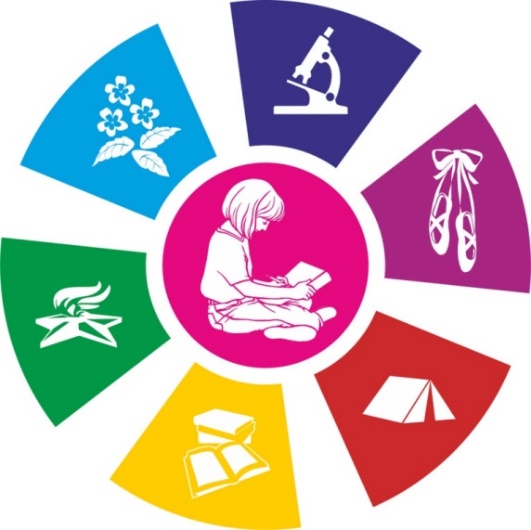 Школьный урокРеализация школьными педагогами воспитательного потенциала урока предполагает следующее:- установление доверительных отношений между учителем и его учениками, способствующих позитивному восприятию учащимися требований и просьб учителя, привлечению их внимания к обсуждаемой на уроке информации, активизации их познавательной деятельности;- усиление общекультурной направленности содержания предметов, развертывание гуманитарной, человеческой, составляющей каждого предмета, гуманитарное насыщение естественно-научного знания;- реализация ценностного аспекта изучаемых на уроке (занятии) явлений, организация работы обучающихся с социально значимой информацией: инициирование ее обсуждения, высказывания учащимися своего мнения по ее поводу, выработки своего к ней отношения;- использование на уроке (занятии) регионального содержания образования;- побуждение школьников соблюдать на уроке общепринятые нормы поведения, правила общения со старшими (учителями) и сверстниками (школьниками), принципы учебной дисциплины и самоорганизации;- привлечение внимания школьников к ценностному аспекту изучаемых на уроках явлений, организация их работы с получаемой на уроке социально значимой информацией – инициирование ее обсуждения, высказывания учащимися своего мнения по ее поводу, выработки своего к ней отношения;- использование воспитательных возможностей содержания учебного предмета через демонстрацию детям примеров ответственного, гражданского поведения, проявления человеколюбия и добросердечности, через подбор соответствующих текстов для чтения, задач для решения, проблемных ситуаций для обсуждения в классе;- применение на уроке интерактивных форм работы учащихся: интеллектуальных игр, стимулирующих познавательную мотивацию школьников; дидактического театра, где полученные на уроке знания обыгрываются в театральных постановках; дискуссий, которые дают учащимся возможность приобрести опыт ведения конструктивного диалога; групповой работы или работы в парах, которые учат школьников командной работе и взаимодействию с другими детьми;- включение в урок игровых процедур, которые помогают поддержать мотивацию детей к получению знаний, налаживанию позитивных межличностных отношений в классе, помогают установлению доброжелательной атмосферы во время урока;- реализация индивидуализации и дифференциации обучения;- организация шефства мотивированных и эрудированных учащихся над их неуспевающими одноклассниками, дающего школьникам социально значимый опыт сотрудничества и взаимной помощи;- инициирование и поддержка исследовательской деятельности школьников в рамках реализации ими индивидуальных и групповых исследовательских проектов, что даст школьникам возможность приобрести навык самостоятельного решения теоретической проблемы, навык генерирования и оформления собственных идей, навык уважительного отношения к чужим идеям, оформленным в работах других исследователей, навык публичного выступления перед аудиторией, аргументирования и отстаивания своей точки зрения.Внеурочная деятельностьВоспитание на занятиях школьных курсов внеурочной деятельности осуществляется преимущественно через:вовлечение школьников в интересную и полезную для них деятельность, которая предоставит им возможность самореализоваться в ней, приобрести социально значимые знания, развить в себе важные для своего личностного развития социально значимые отношения, получить опыт участия в социально значимых делах;формирование в кружках, секциях, клубах, студиях и т.п. детско-взрослых общностей, которые могли бы объединять детей и педагогов общими позитивными эмоциями и доверительными отношениями друг к другу;создание в детских объединениях традиций, задающих их членам определенные социально значимые формы поведения;поддержку в детских объединениях школьников с ярко выраженной лидерской позицией и установкой на сохранение и поддержание накопленных социально значимых традиций;поощрение педагогами детских инициатив и детского самоуправления.Реализация воспитательного потенциала курсов внеурочной деятельности происходит в рамках следующих выбранных школьниками ее видовПознавательная деятельность. Курсы внеурочной деятельности, направленные на передачу школьникам социально значимых знаний, развивающие их любознательность, позволяющие привлечь их внимание к экономическим, политическим, экологическим, гуманитарным проблемам нашего общества, формирующие их гуманистическое мировоззрение и научную картину мира.Художественное творчество. Курсы внеурочной деятельности, создающие благоприятные условия для просоциальной самореализации школьников, направленные на раскрытие их творческих способностей, формирование чувства вкуса и умения ценить прекрасное, на воспитание ценностного отношения школьников к культуре и их общее духовно-нравственное развитие.Проблемно-ценностное общение. Курсы внеурочной деятельности, направленные на развитие коммуникативных компетенций школьников, воспитание у них культуры общения, развитие умений слушать и слышать других, уважать чужое мнение и отстаивать свое собственное, терпимо относиться к разнообразию взглядов людей.Туристско-краеведческая деятельность. Курсы внеурочной деятельности, направленные на воспитание у школьников любви к своему краю, его истории, культуре, природе, на развитие самостоятельности и ответственности школьников, формирование у них навыков самообслуживающего труда.Спортивно-оздоровительная деятельность. Курсы внеурочной деятельности, направленные на физическое развитие школьников, развитие их ценностного отношения к своему здоровью, побуждение к здоровому образу жизни, воспитание силы воли, ответственности, формирование установок на защиту слабых.Трудовая деятельность. Курсы внеурочной деятельности, направленные на развитие творческих способностей школьников, воспитание у них трудолюбия и уважительного отношения к физическому труду.Игровая деятельность. Курсы внеурочной деятельности, направленные на раскрытие творческого, умственного и физического потенциала школьников, развитие у них навыков конструктивного общения, умений работать в команде.Внеурочная деятельность в инженерной школе организуется по направлениям развития личности, определяемым образовательным стандартом: спортивно-оздоровительное, духовно-нравственное, социальное, общеинтеллектуальное, общекультурное.Задача школы состоит в вовлечении школьников в интересную и полезную для них деятельность, в предоставлении возможностей для самореализации, личностного развития ребенка, для накопления опыта социально значимых отношений. Реализация модели способствует: - овладению обучающимися в соответствии с возрастными возможностями разными видами деятельности, умением адаптироваться к окружающей природной и социальной среде, поддерживать и укреплять свое здоровье и физическую культуру;- формированию у обучающихся правильного отношения к окружающему миру,  желания участвовать в разнообразной творческой деятельности; -формированию знаний, умений и способов деятельности, определяющих степень готовности обучающихся к дальнейшему обучению, развитие элементарных навыков самообразования, контроля и самооценки.Модель организации внеурочной деятельности инженерной школы  Основные школьные делаРеализация воспитательного потенциала основных школьных дел предусматривает:- общешкольные праздники, ежегодные творческие (театрализованные, музыкальные, литературные и т. п.) мероприятия, связанные с (общероссийскими, региональными) праздниками, памятными датами, в которых участвуют все классы;- участие во всероссийских акциях, посвящённых значимым событиям в  России, мире;- торжественные мероприятия, связанные с завершением образования, переходом на следующий уровень образования, символизирующие приобретение новых социальных статусов в общеобразовательной организации, обществе;- церемонии награждения (по итогам учебного периода, года) обучающихся и педагогов за участие в жизни общеобразовательной организации, достижения в конкурсах, соревнованиях, олимпиадах, вклад в развитие общеобразовательной организации, своей местности;- социальные проекты в общеобразовательной организации, совместно разрабатываемые и реализуемые обучающимися и педагогами, в том числе с участием социальных партнёров, комплексы дел благотворительной, экологической, патриотической, трудовой и др.  направленности; - проводимые для жителей города (края), своей местности и организуемые совместно с семьями обучающихся праздники, фестивали, представления в связи с памятными датами, значимыми событиями для жителей города (края);- разновозрастные сборы, многодневные выездные события, включающие в себя комплекс коллективных творческих дел гражданской, патриотической, историко-краеведческой, экологической, трудовой, спортивно-оздоровительной и др. направленности;- вовлечение по возможности каждого обучающегося в школьные дела в разных ролях (сценаристов, постановщиков, исполнителей, корреспондентов, ведущих, декораторов, музыкальных редакторов, ответственных за костюмы и оборудование, за приглашение и встречу гостей и т. д.), помощь обучающимся в освоении навыков подготовки,    проведения, анализа общешкольных дел;- наблюдение за поведением обучающихся в ситуациях подготовки, проведения, анализа основных школьных дел, мероприятий, их отношениями с обучающимися разных возрастов, с педагогами и другими   взрослыми.Так как школа находится в стадии своего развития, постепенно складываются школьные традиции: - праздники «День здоровья», «День открытых дверей», «Посвящение в будущие инженеры», «День самоуправления», «День открытых дверей», «Масленица», Последний звонок»; - концерты, посвященные Дню учителя, Дню матери, Международному женскому дню, Дню Победы;- выставки детских работ научно-технического творчества, рисунков;- спортивные состязания, соревнования, туристические и военно-спортивные игры; - туристические поездки, образовательные экскурсии, походы; - акции «Сотвори новогоднее чудо, «Ветеран живет рядом», «Спешите творить добро», социально значимые акции «Школьный двор», озеленение и очистка школьной территории, выращивание рассады для школьных клумб, высаживание в грунт цветов и уход, экологические акции и операции.Неотъемлемой частью программируемого процесса воспитания и социализации учащихся 10-11 классов является самоуправленческая деятельность.Ученическое самоуправление – управление жизнедеятельностью школьного коллектива, осуществляемое учащимися совместно с педагогами школы, основанное на инициативе, самостоятельности, творчестве, чувстве ответственности, взаимопомощи и организаторских способностях школьников.В  образовательном учреждении согласно положению эффективно функционирует ученическое самоуправление «МДвИЖ». Школьники имеют возможность планировать, организовывать свою деятельность и подводить итоги, участвовать в решении вопросов школьной жизни, проводить разного рода мероприятия и дела, которые им интересны. Все общешкольные дела, придуманные и организованные лидерами самоуправления – это яркие, эмоционально-насыщенные праздники, многие из которых станут традиционными, ожидаемыми и любимыми. Классное руководствоВ методических рекомендациях Министерства просвещения РоссийскойФедерации (далее – Минпросвещения России, письмо Минпросвещения России от 12 мая 2020 г. № ВБ-1011/08) деятельность классного руководителя рассматривается как целенаправленный, системный, планируемый процесс, строящийся на основе устава общеобразовательного учреждения, иных локальных актов, анализа предыдущей деятельности, позитивных и негативных тенденций общественной жизни, на основе личностно-ориентированного подхода к обучающимся с учетом актуальных задач, стоящих перед педагогическим коллективом общеобразовательного учреждения, а также ситуации в коллективе класса, межэтнических и межконфессиональных отношений.В воспитательной практике общеобразовательных организаций утвердилась позиция, что классное руководство – это профессиональная деятельностьпедагога, направленная на воспитание ребенка в классном ученическом коллективе через разнообразные виды воспитывающей деятельности.Сегодня деятельность классного руководителя выходит за рамки школы – на него возлагается задача координации усилий всех участников образовательного процесса по созданию условий для развития личности учащихся. Усиливается роль классного руководителя в работе с родителями (законными представителями) и другими социальными партнерами по выстраиванию единой воспитательной среды, объединяющей школу, семью, социум.Осуществляя работу с классом, классный руководитель, организует работу с коллективом класса; индивидуальную работу с учащимися вверенного ему класса; работу с учителями, преподающими в данном классе; работу с родителями учащихся или их законными представителямиРабота с классным коллективом:- инициирование и поддержка участия класса в общешкольных ключевых делах, оказание необходимой помощи детям в их подготовке, проведении и анализе;- организация интересных и полезных для личностного развития ребенка совместных дел с учащимися вверенного ему класса (познавательной, трудовой, спортивно-оздоровительной, духовно-нравственной, творческой, профориентационной направленности), позволяющие с одной стороны – вовлечь в них детей с самыми разными потребностями и тем самым дать им возможность самореализоваться в них, а с другой – установить доверительные отношения с учащимися класса, стать для них значимым взрослым, задающим образцы поведения в обществе.- проведение классных часов как часов плодотворного и доверительного общения педагога и школьников, основанных на принципах уважительного отношения к личности ребенка, поддержки активной позиции каждого ребенка в беседе, предоставления школьникам возможности обсуждения и принятия решений по обсуждаемой проблеме, создания благоприятной среды для общения.- сплочение коллектива класса через: игры и тренинги на сплочение и командообразование; однодневные и многодневные походы и экскурсии, организуемые классными руководителями и родителями; празднования в классе дней рождения детей, включающие в себя подготовленные ученическими микрогруппами поздравления, сюрпризы, творческие подарки и розыгрыши; регулярные внутриклассные «огоньки» и вечера, дающие каждому школьнику возможность рефлексии собственного участия в жизни класса.- выработка совместно со школьниками законов класса, помогающих детям освоить нормы и правила общения, которым они должны следовать в школе.Индивидуальная работа с учащимися:- изучение особенностей личностного развития учащихся класса через наблюдение за поведением школьников в их повседневной жизни, в специально создаваемых педагогических ситуациях, в играх, погружающих ребенка в мир человеческих отношений, в организуемых педагогом беседах по тем или иным нравственным проблемам; результаты наблюдения сверяются с результатами бесед классного руководителя с родителями школьников, с преподающими в его классе учителями, а также (при необходимости) – со школьным психологом.- поддержка ребенка в решении важных для него жизненных проблем (налаживание взаимоотношений с одноклассниками или учителями, выбор профессии, вуза и дальнейшего трудоустройства, успеваемость и т.п.), когда каждая проблема трансформируется классным руководителем в задачу для школьника, которую они совместно стараются решить.- индивидуальная работа со школьниками класса, направленная на заполнение ими личных портфолио, в которых дети не просто фиксируют свои учебные, творческие, спортивные, личностные достижения, но и в ходе индивидуальных неформальных бесед с классным руководителем в начале каждого года планируют их, а в конце года – вместе анализируют свои успехи и неудачи.- коррекция поведения ребенка через частные беседы с ним, его родителями или законными представителями, с другими учащимися класса; через включение в проводимые школьным психологом тренинги общения; через предложение взять на себя ответственность за то или иное поручение в классе.Работа с учителями, преподающими в классе:- регулярные консультации классного руководителя с учителями- предметниками, направленные на формирование единства мнений и требований педагогов по ключевым вопросам воспитания, на предупреждение и разрешение конфликтов между учителями и учащимися;- проведение мини-педсоветов, направленных на решение конкретных проблем класса и интеграцию воспитательных влияний на школьников;- привлечение учителей к участию во внутриклассных делах, дающих педагогам возможность лучше узнавать и понимать своих учеников, увидев их в иной, отличной от учебной, обстановке;- привлечение учителей к участию в родительских собраниях класса для объединения усилий в деле обучения и воспитания детей.Работа с родителями учащихся или их законными представителями:- регулярное информирование родителей о школьных успехах и проблемах их детей, о жизни класса в целом;- помощь родителям школьников или их законным представителям в регулировании отношений между ними, администрацией школы и учителями- предметниками;- организация родительских собраний, происходящих в режиме обсуждения наиболее острых проблем обучения и воспитания школьников; -создание и организация работы родительских комитетов классов, участвующих в управлении образовательной организацией и решении вопросов воспитания и обучения их детей;- привлечение членов семей школьников к организации и проведению дел класса;- организация на базе класса семейных праздников, конкурсов, соревнований, направленных на сплочение семьи и школы.Направлениями деятельности, направленной на поддержку института классного руководства, являются:- формирование системы деятельности методических объединений классных руководителей на различных уровнях (в муниципалитете, по параллелям класса и по уровням образования в общеобразовательной организации);- расширение спектра форм повышения профессионального мастерства классных руководителей (курсы повышения квалификации, конференции, семинары, мастер-классы, педагогические мастерские, конкурсы профессионального мастерства и т.д.);- упорядочение нормативной базы по организации деятельности классного руководителя на уровне образовательной организации: разработаны локальные документы, регламентирующие его профессиональную деятельность (приказы, положения), имеется перечень документации классного руководителя (планы работы, программы деятельности, методические рекомендации, рабочие тетради и т.д.), что обеспечивает легитимность и конкретность в осуществлении функций классного руководителя;- создание условий для повышения качества управления воспитательным процессом в образовательном учреждении путем разработки и реализации рабочих программ воспитания общеобразовательной организации и календарного плана классного руководителя;- активизация деятельность по осуществлению оценки эффективности деятельности классного руководителя;- повышение социального и профессионального статуса классных руководителей;- выявление и распространение современных практик воспитания.Развитие научно-методического сопровождения и повышения квалификации руководителей общеобразовательных организаций и педагогических работников в реализации системы воспитания предполагает:- расширение сотрудничества между государством и обществом, общественными организациями и институтами в сфере научно-методического сопровождения детей;- развитие сетевого и межведомственного взаимодействия для методического обеспечения воспитательной работы;- организацию научно-методических, методических мероприятий для педагогов, реализующих воспитательную деятельность;- организацию мероприятий по стимулированию творчества педагогов в реализации системы воспитания (конкурсное движение и др.);- расширение представленности в инновационной инфраструктуре сферы образования Хабаровского края общеобразовательных организаций, работающих на обновление содержания и технологий воспитания;- развитие деятельности профессиональных сообществ;- диссеминацию лучшего опыта работы общеобразовательных организаций и педагогических работников края по организации воспитательной деятельности;- разработку и реализацию программ повышения квалификации по актуальным направлениям организации воспитательной деятельности;Сетевое межведомственное взаимодействие на региональном уровнеосуществляется на основе Регламента межведомственного взаимодействия,утверждаемого органами исполнительной власти Хабаровского края, а разработка самого Регламента делегируется муниципальным образованиям.В Регламенте представлены формы межведомственного взаимодействия:информационное взаимодействие (обмен документами и (или) информацией);создание координационных и совещательных органов (определение инаправление для участия в работе совещательных органов своих представителей);заключение соглашений о взаимодействии.Сетевое межведомственное взаимодействие для методического обеспечения воспитательной работы организуется для непедагогических работников с целью освоения ими педагогического минимума, необходимого для включения в процесс воспитания, а также повышения квалификации педагогических работников в других сферах деятельности, необходимых для организации воспитания.Осуществляется межведомственное взаимодействие с использованием ресурсов нескольких организаций: осуществляющих воспитательную деятельность и иных ведомств социальной сферы.В процессе сетевого межведомственного взаимодействия используется следующий комплекс организационно-правовых и нормативно-правовых документов:договор с учредителем, государственное или муниципальное задание – определяют статус, ответственность участников сети;соглашения (договоры) о сотрудничестве, закрепляющие гражданско-правовые отношения участников взаимодействия и регулирующие вопросы: проведение совместных мероприятий, использование собственности и денежных средств, распределение кадровых ресурсов и др.;договоры возмездного оказания услуг, трудовые договоры, договоры гражданско-правового характера, определяющие правила отношений участников сети;планы, программы – определяют содержание деятельности в рамках сетевого взаимодействия;локальные нормативные акты, включая должностные инструкции.Данное взаимодействие осуществляется как перманентно, так и в ситуативных, специально планируемых в рамках социального партнерства программах, проектах.Внешкольные мероприятияЭкскурсии, экспедиции, походы помогают школьнику расширить свой кругозор, получить новые знания об окружающей его социальной, культурной, природной среде, научиться уважительно и бережно относиться к ней, приобрести важный опыт социально одобряемого поведения в различных внешкольных ситуациях. На экскурсиях, в экспедициях, в походах создаются благоприятные условия для воспитания у подростков самостоятельности и ответственности, формирования у них навыков самообслуживающего труда, преодоления их инфантильных и эгоистических наклонностей, обучения рациональному использованию своего времени, сил, имущества. Эти воспитательные возможности реализуются в рамках следующих видов и форм деятельности:- регулярные пешие прогулки, экскурсии, походы выходного дня, организуемые в классах их классными руководителями и родителями школьников: в музеи, на промышленные предприятия города;- литературные, исторические, путешествия, организуемые учителями и родителями школьников в другие города для углубленного изучения биографий проживавших здесь российских поэтов и писателей, произошедших здесь исторических событий, имеющихся здесь природных и историко-культурных ландшафтов, флоры и фауны;- вахта памяти на Мемориальном комплексе;- многодневные походы, организуемые совместно с учреждениями дополнительного образования и осуществляемые с обязательным привлечением школьников к коллективному планированию (разработка маршрута, расчет времени и мест возможных ночевок и переходов), коллективной организации (подготовка необходимого снаряжения и питания), коллективному проведению (распределение среди школьников основных видов работ и соответствующих им ответственных должностей), коллективному анализу туристского путешествия.Организация предметно-пространственной средыОкружающая ребенка предметно-пространственная среда общеобразовательной организации, выступая качественной характеристикой ее внутренней жизни, задает ребенку определенные образцы внешнего вида, стереотипы поведения, модели общения и взаимодействия, способы освоения окружающей действительности.Основными элементами предметно-пространственной образовательной среды является архитектурно-эстетическая организация пространства, функциональное оформление учебных помещений и других образовательных зон, средства обучения и воспитания детей.При условии ее грамотной организации, обогащает внутренний мир ученика, способствует формированию у него чувства вкуса и стиля, создает атмосферу психологического комфорта, способствует позитивному восприятию ребенком «школы».Воспитывающее влияние на ребенка осуществляется через такие формы работы с предметно-пространственной средой образовательной организации, как:Помещения школы: оформлены различные зоны: площадки: робототехника,  3D-моделирование, scratch, спортивный зал, спортивная площадка, зал-трансформер, конференц-зал, зона достижений школьников, предметные зоны, холл первого этажа, школьный музей, информационная панель, информационные киоски, интерактивные столы.  Территория школы: пандус для детей с ОВЗ, металлическое ограждение по периметру здания, видеонаблюдение, парковка для велосипедов и самокатов, стадион, спортивная тренажерная площадка, игровая площадка, скамейки, цветочные клумбы, саженцы по всей территории школы, беседка, урны.  Классные кабинеты:классные уголки, стенды предметной направленности, информационные стенды, цветы, наглядные пособия, соответствующие современным требованиям.   Осуществляется педагогами, школьниками и родителями, что позволяет учащимся проявить свои фантазию и творческие способности.     При проведении мероприятий учитывается событийный дизайн – оформление пространства проведения конкретных школьных событий (праздников, церемоний, торжественных линеек, творческих вечеров, выставок, собраний, конференций и т.п.).      Разработана школьная символика (логотип, флаг, штандарт, гимн школы, элементы школьного костюма в виде эмблемы инженерной школы), используемой как в школьной повседневности, так и в торжественные моменты жизни общеобразовательной организации – во время праздников, торжественных церемоний, ключевых общешкольных дел и иных происходящих в жизни школы знаковых событий.Взаимодействие с родителямиРабота с родителями или законными представителями детей осуществляется для более эффективного достижения цели воспитания, которое обеспечивается согласованием позиций семьи и школы в данном вопросе. В учреждении созданы и действуют:- Совет родителей,- родительский патруль,- родительский контроль за организацией горячего питания,- Управляющий совет, - Совет профилактики, - Школьная служба медиации.Основная задача вышеперечисленных органов - это взаимодействие в решении вопросов воспитания и социализации школьников. Кроме этого выделены следующие виды и формы деятельности работы с родителями: На групповом уровне в школе созданы и функционируют:Родительские гостиные, на которых обсуждаются вопросы возрастных особенностей детей, формы и способы доверительного взаимодействияродителей с детьми, проводятся мастер-классы, семинары, круглые столы сприглашением специалистов;Дни открытых дверей, во время которых родители могут посещать школьные учебные и внеурочные занятия для получения представления о ходе учебно-воспитательного процесса в школе;Общешкольные родительские собрания, происходящие в режиме обсуждения наиболее острых проблем обучения и воспитания школьников;Семейный всеобуч, на котором родители могли бы получать ценныерекомендации и советы от психолога, социального педагога, педагогов школы, администрации и обмениваться собственным творческим опытом и находками в деле воспитания детей;Родительские форумы в дневнике.ру, на которых обсуждаются интересующие родителей вопросы, а также осуществляются виртуальные консультации педагогов.На индивидуальном уровне реализуются следующие виды и формы работы с родителями:- работа специалистов по запросу родителей для решения острых конфликтных ситуаций;- участие родителей в педагогических консилиумах, собираемых в случае возникновения острых проблем, связанных с обучением и воспитаниемобучающихся;- помощь со стороны родителей в подготовке и проведении общешкольных и внутриклассных дел воспитательной направленности;- индивидуальное консультирование  c целью координации воспитательных усилий педагогов и родителей.В работе с родителями в инженерной школе существует нескольковажных дел:- родители вместе с детьми участвуют в массовых широкомасштабныхмероприятиях, совместных выставках творчества и тематических фото- зонах;- участие в культурно-массовых мероприятий совместно с детьми, участие в волонтерской деятельности. Повышение педагогической культуры родителей (законных представителей) обучающихся осуществляется с учетом многообразия их позиций и социальных ролей:- как источника родительского запроса к школе на физическое, социально-психологическое, академическое (в сфере обучения) благополучие ребенка; эксперта результатов деятельности образовательной организации; - как обладателя и распорядителя ресурсов для воспитания и социализации;  - как непосредственного воспитателя (в рамках школьного и семейного воспитания).СамоуправлениеБольшую роль в жизни Инженерной школы играет молодежное объединение «МдвИш» (Молодежное движение Инженерной школы), являющаяся добровольным общественным формированием, в котором под руководством взрослыхдобровольно объединяются несовершеннолетние граждане для совместной деятельности, удовлетворяющей их социальные потребности и интересы.Детское объединение имеет Устав, девиз, флаг, эмблему и другую атрибутику.Его правовой основой является ФЗ от 19.05.1995 N 82-ФЗ (ред. от 20.12.2017) "Об общественных объединениях" (ст. 5).Целью детского объединения является создание условий для самореализации каждого ребенка, воспитание гражданственности и патриотизма, готовности раскрыть и применить свои способности на пользу себе, своей семье, другим людям, Родине.В инженерной школе существует Совет обучающихся, который создан для учета мнения школьников по вопросам управления общеобразовательной организацией и принятия административных решений, затрагивающих их права и законные интересы. Создан Совет старост, объединяющий старост классов для облегчения распространения значимой для школьников информации и получения обратной связи от классных коллективов.Имеется постоянно действующий школьный актив, инициирующий и организующий проведение ключевых личностно значимых событий в школе.Активные школьники объединены в центры по интересам и увлечениям: центр науки и образования, центр здоровья, центр дисциплины и порядка, центр медиации, волонтерский центр, пресс-центр, event-центр, центр шефства, центр маркетинга.Из числа наиболее авторитетных старшеклассников и курируемой школьным психологом группы по урегулированию конфликтных ситуаций в школе создана школьная служба медиации.Профилактика и безопасностьРеализация воспитательного потенциала профилактической деятельности в целях формирования и поддержки безопасной и комфортной среды в общеобразовательной организации предусматривает: - проведение исследований, мониторинга рисков безопасности и ресурсов повышения безопасности, выделение и психолого-педагогическое сопровождение групп риска обучающихся по разным направлениям (агрессивное поведение, зависимости и др.);- проведение коррекционно-воспитательной работы с обучающимся групп риска силами педагогического коллектива и с привлечением сторонних специалистов (психологов, конфликтологов, коррекционных педагогов, работников социальных служб, правоохранительных органов,  опеки и т. д.);- разработку и реализацию профилактических программ, направленных на работу как с обучающимися девиантного поведения, так и с их окружением; организацию межведомственного взаимодействия;- вовлечение обучающихся в воспитательную деятельность, проекты, программы профилактической направленности социальных и природных рисков в общеобразовательной организации и в социокультурном окружении с педагогами, родителями, социальными партнёрами (антинаркотические, антиалкогольные, против курения; безопасность в цифровой среде; профилактика вовлечения в деструктивные группы в социальных сетях, деструктивные молодёжные, религиозные объединения, культы, субкультуры; безопасность дорожного движения; безопасность на воде, безопасность на транспорте; противопожарная безопасность; гражданская оборона; антитеррористическая, антиэкстремистская безопасность и т. д.);- организацию превентивной работы с обучающимися со сценариями социально одобряемого поведения, по развитию навыков саморефлексии, самоконтроля, устойчивости к негативным воздействиям, групповому  давлению;- профилактику правонарушений, девиаций посредством организации деятельности, альтернативной девиантному поведению – познания (путешествия), испытания себя (походы, спорт), значимого общения, творчества, деятельности (в том числе профессиональной, религиозно-духовной, благотворительной, художественной и др.);- предупреждение, профилактику и целенаправленную деятельность в случаях появления, расширения, влияния в общеобразовательной организации маргинальных групп обучающихся (с агрессивным поведением и др.);- профилактику расширения групп, семей обучающихся, требующих специальной психолого-педагогической поддержки и сопровождения.Социальное партнёрствоРеализация воспитательного потенциала социального партнёрства предусматривает:- участие представителей организаций-партнёров, в том числе в соответствии с договорами о сотрудничестве, в проведении отдельных мероприятий в рамках рабочей программы воспитания и календарного плана воспитательной работы (дни открытых дверей, государственные, региональные, школьные праздники, торжественные мероприятия и т. п.);- участие представителей организаций-партнёров в проведении отдельных уроков, внеурочных занятий, внешкольных мероприятий соответствующей тематической направленности;- проведение на базе организаций-партнёров отдельных уроков, занятий, внешкольных мероприятий, акций воспитательной направленности;- открытые дискуссионные площадки (детские, педагогические, родительские, совместные) с представителями организаций-партнёров для обсуждений актуальных проблем, касающихся жизни общеобразовательной организации, муниципального образования, региона, страны;- социальные проекты, совместно разрабатываемые и реализуемые обучающимися, педагогами	с	организациями-партнёрами благотворительной, экологической, патриотической, трудовой и т. д. направленности, ориентированные на воспитание обучающихся, преобразование окружающего социума, позитивное воздействие на социальное окружение.Профориентация	Совместная	деятельность	педагогов	и	школьников		по направлению «профориентация» включает в себя профессиональное просвещение школьников; диагностику и консультирование по проблемам профориентации, организацию профессиональных проб школьников. Задача совместной деятельности педагога и ребенка – подготовить школьника к осознанному выбору своей будущей профессиональной деятельности. Создавая профориентационно значимые проблемные ситуации, формирующие готовность школьника к выбору, педагог актуализирует его профессиональное самоопределение, позитивный взгляд на труд в постиндустриальном мире, охватывающий не только профессиональную, но и внепрофессиональную составляющие такой деятельности. Эта работа осуществляется через циклы профориентационных часов общения, направленных на подготовку школьника к осознанному планированию и реализации своего профессионального будущего;профориентационные игры: симуляции, деловые игры, квесты, решение кейсов (ситуаций, в которых необходимо принять решение, занять определенную позицию), расширяющие знания школьников о типах профессий, о способах выбора профессий, о достоинствах и недостатках той или иной интересной школьникам профессиональной деятельности; -формирование осознания нравственных основ труда, его роли в жизни человека и общества в создании материальных, социальных и культурных благ;-развитие системы представлений о профессии и путях ее получения; о профессиях, востребованных на территории края;-воспитание добросовестного, ответственного и творческого отношения к разным видам трудовой деятельности, включая обучение и выполнение домашних обязанностей;-воспитание уважения к труду и людям труда, трудовым достижениям Хабаровского края, России;-формирование умений и навыков самообслуживания, потребности трудиться; -формирование навыков совместной работы, умения работать самостоятельно, мобилизуя необходимые ресурсы, правильно оценивая смысл и последствия своих трудовых действий;- формирование готовности к ответственному профессиональному самоопределению;- формирование опыта социально значимой деятельности;- экскурсии на предприятия города, дающие школьникам начальные представления о существующих профессиях и условиях работы людей, представляющих эти профессии;- посещение профориентационных выставок, ярмарок профессий, тематических профориентационных парков, профориентационных лагерей, дней открытых дверей в средних специальных учебных заведениях и вузах;- организация на базе пришкольного детского лагеря отдыха профориентационных смен, в работе которых принимают участие эксперты в области профориентации и где школьники могут глубже познакомиться с теми или иными профессиями, получить представление об их специфике, попробовать свои силы в той или иной профессии, развивать в себе соответствующие навыки; - совместное с педагогами изучение интернет ресурсов, посвященных выбору профессий, прохождение профориентационного онлайн- тестирования, прохождение онлайн курсов по интересующим профессиям и направлениям образования; - участие в работе всероссийских профориентационных проектов, созданных в сети интернет: просмотр лекций, решение учебно-тренировочных задач, участие в мастер классах, посещение открытых уроков; - индивидуальные консультации психолога для школьников и их родителей по вопросам склонностей, способностей, дарований и иных индивидуальных особенностей детей, которые могут иметь значение в процессе выбора ими профессии;- освоение школьниками основ профессии в рамках различных курсов по выбору, включенных в основную образовательную программу школы, или в рамках курсов дополнительного образования.РАЗДЕЛ 3. ОРГАНИЗАЦИОННЫЙКадровое обеспечениеБанк данных классных руководителейМОУ «Инженерная школа города Комсомольска-на-Амуре»Количество классов - 17. Из 17 классных руководителей имеют:  - ВКК – 10 педагогов, - 1 КК – 5 педагогов, - СЗД – 1 педагог,- Молодой специалист – 1 педагог.Средний возраст классных руководителей – 39 лет.Классные руководители систематически проходят курсы повышения квалификации, обучающие семинары на уровне школы, города, края, онлайн-курсы, вебинары, обмениваются опытом работы.   Нормативно-методическое обеспечение     Деятельность МОУ «Инженерная школа города Комсомольска-на-Амуре» регламентируется основными документами и локальными актами, которые размещены на сайте образовательной организации Другие локальные акты учреждения - МОУ "Инженерная школа города Комсомольска-на-Амуре" (xn-----6kcbllcaht1amtcbt3a1m9e.xn--p1ai) Сотрудничество с социальными партнёрами, закреплено двусторонними договорами, составлены планы совместной деятельности. По окончанию учебного года производится анализ с последующим планированием и корректировкой деятельности. Система поощрения социальной успешности и проявлений активной жизненной позиции обучающихсяСистема поощрения социальной успешности и проявлений активной жизненной позиции обучающихся призвана реализовывать: -  стратегическую задачу (формирование у школьников активной жизненной позиции); - тактическую задачу (вовлечение и активное участие обучающегося в совместной деятельности, организуемой в воспитательных целях). Система поощрения социальной успешности и проявлений активной жизненной позиции обучающихся в общеобразовательной организации строится на следующих принципах: - публичность поощрения (информирование всех обучающихся о награждении, проведение процедуры награждения в присутствии значительного числа школьников); - соответствие артефактов и процедур награждения укладу жизни школы, специфической символике, выработанной и существующей в сообществе в виде традиции; - прозрачность правил поощрения (наличие положения о награждениях, неукоснительное следование порядку, зафиксированному в этом документе, соблюдение справедливости при выдвижении кандидатур); - регулирование частоты награждений (недопущение избыточности в поощрениях – недостаточно длительные периоды ожидания и чрезмерно большие группы поощряемых); - сочетание индивидуального и коллективного поощрения (использование и индивидуальных наград, и коллективных дает возможность стимулировать активность групп обучающихся, преодолевать межличностные противоречия между школьниками, получившими награду и не получившими ее); - дифференцированность поощрений (наличие уровней и типов наград позволяет продлить стимулирующее действие системы поощрения). Формами поощрения социальной успешности и проявлений активной жизненной позиции обучающихся являются: - рейтинг, - формирование портфолио, - спонсорство. Рейтинг как способ организации поощрения социальной успешности и проявлений активной жизненной позиции обучающихся представляет собой размещение обучающихся или групп в последовательности, определяемой их успешностью в чем-либо (достижениями). Рейтинги оказывают ощутимое стимулирующее воздействие на поведение ученических коллективов и отдельных школьников. Формирование портфолио в качестве способа организации поощрения социальной успешности и проявлений активной жизненной позиции обучающихся – деятельность по собиранию (накоплению) артефактов, символизирующих достижения «хозяина» портфолио. Портфолио включает в себя:- артефакты признания (грамоты, поощрительные письма, фотографии призов); - артефакты деятельности (рефераты, доклады, статьи, чертежи или фото изделий). - Портфолио может иметь смешанный характер. Спонсорство как способ организации поощрения социальной успешности и поощрения (стипендия, пироги, выезды, призы, подарки). 3.4 Анализ воспитательного процессаДля отслеживания результатов реализации программы воспитания организуется мониторинг.  Результаты и эффекты должны оценивать обе группы ее участников: и сами школьники,  и взрослые (учителя, воспитатели, родители). При этом периодические открытые совместные обсуждения происходящих перемен (их глубины, характера, индивидуального и общественного значения и т.п.) следует рассматривать как важнейший элемент рефлексии программной деятельности. Они фиксируются  в качестве личных достижений для пополнения своего портфолио,  в виде благодарностей, вынесенных не от имени администрации, а от имени всего детско-взрослого «программного сообщества».  Инструментарий мониторинга состоит в отслеживании индивидуального и коллективного прогресса обучающихся по всем направлениям и формам деятельности, очерченных выше в качестве общих ориентиров.Для изучения, анализа и оценки перечисленных результатов  разработан диагностико-аналитический инструментарий. Он включает в себя представленные в таблице критерии и методики оценочно-аналитической деятельности Целевые ориентирыГражданское воспитаниеЗнающий и принимающий свою российскую гражданскую принадлежность (идентичность) в поликультурном, многонациональном и многоконфессиональном российском обществе, в мировом сообществе.Понимающий сопричастность к прошлому, настоящему и будущему народа России, тысячелетней истории российской государственности на основе исторического просвещения, российского национального исторического сознания.Проявляющий уважение к государственным символам России, праздникам. Проявляющий готовность к выполнению обязанностей гражданина России,реализации своих гражданских прав и свобод при уважении прав и свобод, законных интересов других людей.Выражающий неприятие любой дискриминации граждан, проявлений экстремизма, терроризма, коррупции в обществе.Принимающий участие в жизни класса, общеобразовательной организации, в том числе самоуправления, ориентированный на участие в социально значимой деятельности, в том числе гуманитарной.Патриотическое воспитаниеСознающий свою национальную, этническую принадлежность, любящий свой народ, его традиции, культуру.Проявляющий уважение к историческому и культурному наследию своего и других народов России, символам, праздникам, памятникам, традициям народов, проживающих в  родной стране.Проявляющий интерес к познанию родного языка, истории и культуры своего края, своего народа, других народов России.Знающий и уважающий достижения нашей Родины — России в науке, искусстве, спорте, технологиях, боевые подвиги и трудовые достижения, героев и защитников Отечества в прошлом и современности.Принимающий участие в мероприятиях патриотической направленности.Духовно-нравственное воспитаниеЗнающий и уважающий духовно-нравственную культуру своего народа, ориентированный на духовные ценности и нравственные нормы народов России, российского общества в ситуациях нравственного выбора (с учётом национальной, религиозной принадлежности).Выражающий готовность оценивать своё поведение и поступки, поведение и поступки других людей с позиций традиционных российских духовно-нравственных ценностей и норм с учётом осознания последствий поступков.Выражающий неприятие антигуманных и асоциальных поступков, поведения, противоречащих традиционным в России духовно-нравственным нормам и ценностям.Сознающий соотношение свободы	и ответственности	личности в	условиях индивидуального и общественного пространства, значение и ценность межнационального, межрелигиозного	согласия	людей, народов в России, умеющий общаться с людьми разных народов, вероисповеданий.Проявляющий уважение к старшим, к российским традиционным семейным ценностям, институту брака как союзу мужчины и женщины для создания семьи, рождения и воспитания детей.Проявляющий интерес к чтению, к родному языку, русскому языку и литературе какчасти духовной культуры своего народа, российского общества.Эстетическое воспитаниеВыражающий понимание ценности отечественного и мирового искусства, народных традиций и народного творчества в искусстве.Проявляющий эмоционально-чувственную восприимчивость к разным видам искусства, традициям и творчеству своего и других народов, понимание их влияния на поведение людей.Сознающий роль художественной культуры как средства коммуникации и самовыражения в современном обществе, значение нравственных норм, ценностей, традиций в искусстве.Ориентированный на самовыражение в разных видах искусства, в художественном творчестве. Физическое воспитание, формирование культуры здоровья и эмоционального благополучияПонимающий ценность жизни, здоровья и безопасности, значение личных усилий в сохранении здоровья, знающий и соблюдающий правила безопасности, безопасного поведения, в том числе в информационной среде.Выражающий установку на здоровый образ жизни (здоровое питание, соблюдение гигиенических правил, сбалансированный режим занятий и отдыха, регулярную физическую активность).Проявляющий неприятие вредных привычек (курения, употребления алкоголя, наркотиков, игровой и иных форм зависимостей), понимание их последствий, вреда для физического и психического здоровья.Умеющий осознавать физическое и эмоциональное состояние (своё и других людей), стремящийся управлять собственным эмоциональным состоянием.Способный адаптироваться к   меняющимся   социальным,   информационным   иприродным условиям, стрессовым ситуациям.Трудовое воспитаниеУважающий труд, результаты своего труда, труда других людей.Проявляющий интерес к практическому изучению профессий и труда различного рода, в том числе на основе применения предметных знаний.Сознающий важность трудолюбия, обучения труду, накопления навыков трудовой деятельности на протяжении жизни для успешной профессиональной самореализации в российском обществе.Участвующий в решении практических трудовых дел, задач (в семье, общеобразовательной организации, своей местности) технологической и социальной направленности, способный инициировать, планировать и самостоятельно выполнять такого рода деятельность.Выражающий готовность к осознанному выбору и построению индивидуальнойтраектории образования и жизненных планов с учётом личных и общественных интересов, потребностей.Экологическое воспитаниеПонимающий значение и глобальный характер экологических проблем, путей их решения, значение экологической культуры человека, общества. Сознающий	свою	ответственность	как	гражданина	и	потребителя в условиях взаимосвязи природной, технологической и социальной сред. Выражающий активное неприятие действий, приносящих вред природе.Ориентированный на применение знаний естественных и социальных наук для решения задач в области охраны природы, планирования своих поступков и оценки их возможных последствий для окружающей среды. Участвующий в	практической деятельности	экологической,	природоохранной направленности.Ценности научного познанияВыражающий познавательные интересы в разных предметных областях с учётом индивидуальных интересов, способностей, достижений.Ориентированный в деятельности на систему научных представлений о закономерностях развития человека, природы и общества, взаимосвязях человека с природной и социальной средой.Развивающий навыки использования различных средств познания, накопления знаний о мире (языковая, читательская культура, деятельность в информационной, цифровой среде).Демонстрирующий навыки наблюдений, накопления фактов, осмысления опыта вестественнонаучной и гуманитарной областях познания, исследовательской деятельности.Направление Название программы Духовно-нравственное«Разговор о важном» Духовно-нравственное«Право в нашей жизни»Общеинтеллектуальное «Резка и гравировка на станке с ЧПУ» Общеинтеллектуальное «Текст» Общеинтеллектуальное «Школа олимпийского резерва» Общеинтеллектуальное «Сложные вопросы русского языка» Общеинтеллектуальное «Обучение с увлечением. Занимательный русский язык»Общеинтеллектуальное «Читательская грамотность» Общеинтеллектуальное «Пишу правильно» Общеинтеллектуальное «Увлекательный китайский» Общеинтеллектуальное «За страницами учебника геометрии» Общеинтеллектуальное «Просто о сложном» Общеинтеллектуальное Scratch Общеинтеллектуальное «Программирование» Общеинтеллектуальное «Программирование на С++»Общеинтеллектуальное «История культуры»Общеинтеллектуальное «История в лицах» Общеинтеллектуальное «Академия естественных наук» Общеинтеллектуальное «Решение задач повышенной сложности по физике»Общеинтеллектуальное «Практическая физика» Общеинтеллектуальное «Занимательная зоология» Общеинтеллектуальное «Новые технологии» Общеинтеллектуальное «Робототехника»Социальное «Время первых» Социальное «Финансовая грамотность» Социальное «Звукорежиссура»Социальное Проектная деятельностьСоциальное «Театральная студия»Социальное «Расширяем горизонты» Социальное «Дорожный патруль»Социальное «Секреты общения» Социальное «Карьера» Спортивно-оздоровительное «К вершинам Олимпа» Спортивно-оздоровительное Теннис №ФИО классного руководителя Образование Преподаваемый предмет Категория Награды 1.Рыбакова Елена ИгоревнаВысшееОбществознаниеМолодой специалист Нет2.ЧернолыхОльга Анатольевна ВысшееМатематика ВККПобедитель ПНПО3.БелинаОльга Олеговна Высшее Русский язык и литератураВКК Нет4.СтаровойтТатьяна Сергеевна ВысшееРусский язык и литератураВККНет5.МарченкоДарья Константиновна ВысшееКитайский язык 1 ККНет6.ИсаечкинаАнна Александровна ВысшееИнформатика 1 ККНет7. Пастухова Надежда ВикторовнаВысшееСоциальный педагогСЗННет8.Куркина Елена Владимировна ВысшееБиология ВККНет9ТашлыковаВалерияВалерьевнаВысшееИстория и обществознание ВККНет10.Данилова Елена Владимировна ВысшееАнглийский язык ВККНет1 Рожкова Елизавета Андреевна ВысшееРусский язык и литература1ККНет12    12.Васенко Ольга Игоревна ВысшееРусский язык и литератураВККНет    13.Каменева Татьяна Владимировна ВысшееАнглийский языкВККНет     14.Макарычева Дарья Николаевна ВысшееТехнология 1ККНет     16.Зайцева Ольга Петровна ВысшееФизика и астрономия 1ККНет           17.Романова Татьяна Михайловна ВысшееАнглийский языкВККНетРезультаты реализации программы воспитания и социализации Критерии анализа и оценкиМетодики изучения и анализаЛичностные результатыСформированность (развитость) ценностных отношений:-к познавательной деятельности;-к преобразовательной деятельности и проявлению в ней творчества;-к социальному и природному окружению (на основе норм права и морали);-к Отечеству;-к прекрасному;-к себе, образу своей жизни, собственному развитиюМетодика экспертной оценки сформированности ценностных отношений у школьников 10-11 классов (разработана Н.А. Алексеевой, Е.И. Барановой, Е.Н. Степановым)Методика изучения развития ценностных отношений школьников (разработана Н.А. Алексеевой, Е.И. Барановой, Е.Н. Степановым)Методика изучения ценностных отношений учащихся на материале русских пословиц (разработана С.М. Петровой, М.В. Васильевой, Н.И. Зарембо, С.И. Емельяновой, Н.А. Маныгиной, М.Ф. Матвеевой, О.С. Скачковой; под научным руководством С.М. Петровой)Социальная адаптация и активностьСоциализированость Методика изучения социализированности личности учащегося (разработана М.И. Рожковым)Методики изучения качества работы педагогов по социализации учащихся (разработаны Е.Н. Барышниковым)Чувство удовлетворения детей и взрослых процессом и результатами воспитания и жизнедеятельностью в образовательном учрежденииУдовлетворенность детей и взрослых процессом и результатами воспитания и жизнедеятельностью в образовательном учрежденииМетодика изучения удовлетворенности учащихся школьной жизнью (разработана А.А. Андреевым)Методика оценки школьной социально-психологической комфортности (разработана А.А. Андреевым)Методика изучения удовлетворенности родителей работой образовательного учреждения (разработана Е.Н. Степановым)Методика изучения удовлетворенности педагогов жизнедетельностью в образовательном учреждении (разработана Е.Н. Степановым)Произошедшие в ходе развития изменения в школьном коллективеСформированность коллектива образовательного учрежденияМетодика «Какой у нас коллектив» (разработана А.Н. Лутошкиным)Методика «Социально-психологическая самоаттестация коллектива» (разработана Р.С. Немовым)